FORMULAIRE DE PRISE DE CONTACT ET DE DEMANDE ADRESSÉE AU RÉSEAU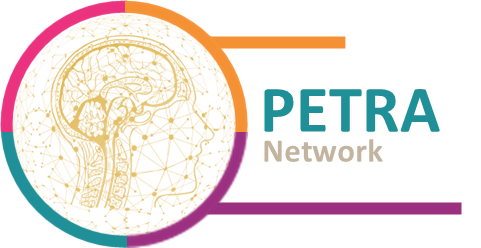 Réseau PrEclinique et TRAnslationnel de recherche en neuro-oncologieDate de la demande :   /  /  Identité du demandeur  Equipe Académique				 Régionale	 Hors PACA Equipe Clinique				 Régionale	 Hors PACA Compagnie privée / Société industrielle	 Régionale 	 Hors PACANom / fonction :Affiliation institutionnelle :ou Société : e-mail : Définition du besoin Problématique : Tumeur cérébrale primitive Métastase cérébrale NeurotoxicitéCadre de la demande (Résumé de quelques lignes): Projet avec budget acquis pour financement de prestation de service :  OUI    NONRationnel : Objectif : Ressources sollicitées  PETRA"TECH"Objet d’étude : Cellules souches cancéreuses / Populations cellulaires tumorales Microenvironnement tumoral Croissance tumorale Réponse immunitaire Résection tumorale et progression Tests pharmacologiquesModèle préclinique envisagé : 	 Modèle cellulaire 3D Tumoroïdes (PDT)	 Explants 	 Cultures organotypiques (tranches/inserts) Sphéroïdes (PDC)	 Organoïdes cérébraux		 Modèle animal de xénogreffe	 Modèle animal syngénique Modèle animal de résection tumoraleUtilisation du SARRP (small animal radiation research platform) :	 OUI		 NON PE"TRANSLA"Type d’étude : Projet de recherche translationnelle Essai pré-clinique  Projet technologique	 Type de prélèvement envisagé :	 Tissu fixé (FFPE)	 Tissu congelé	 Plasma	 Plasma et leucocytes	 LCRBesoin en données associées :	  Données histomoléculaires 	  Données cliniques minimales et suivi	 Données d’imagerie PETR"ADVICE"	 Conseil / orientation sur un projet scientifiquePréciser :	 Expertise sur une thématique particulièrePréciser : 	 Besoin technologique / savoir-faire spécifiquePréciser:  Demande de session d’entraînement de formation sur PETRA"TECH"Préciser : Autre demandePréciser : Mode de partenariat souhaité Contrat de collaboration de recherche Contrat de prestation de service Support scientifique ponctuelNous vous remercions de l’intérêt que vous portez au réseau PETRA !                                                           Merci d’adresser le formulaire complété à : contact@petranetwork.frVotre demande va être évaluée par le comité de suivi dans les plus brefs délais et nous reviendrons vers vous pour vous soumettre une proposition pour répondre au mieux à vos besoins.